LISTA DE ÚTILES 2023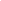 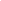 Historia1 Cuaderno de matemática universitario 100 hojas. cuadriculado con forro celesteLengua y literatura1 cuaderno de matemática universitario 100 hojas con forro rojo1 carpeta tamaño oficioforros transparentes para los libros Matemática1 Cuaderno de matemática universitario 100 hojas con forro azulFilosofía1 cuaderno de matemáticas 100 hojas universitarioCiencias naturales1 cuaderno de matemáticas 10 hojas universitarioPlumones punta finaLápices de colores de madera 1 regla de 20 centímetrospos-it de colores a elección propia Artes visuales1 croquera tamaño oficioTecnología1 Cuaderno college 60 o 100 hojas cuadros grandes 7mmInglés 1 cuaderno universitario 100 hojas cuadriculadoEducación físicaÚtiles de aseo personal (toalla de manos, jabón)Ropa de cambio (sugerido) 1 cuaderno chico 60 hojas cuadros grandes 7mm con forro morado